1. Slovesa s odlučitelnou předponou, slovesa jsou v infinitivu - doplň:Ich       dich      . (abholen)      du heute      ? (fernsehen)Meine Mama       immer am Freitag      . (einkaufen)Das Kino       um 18 Uhr      . (anfangen)Hans       jeden Morgen um 6 Uhr     . (aufstehen)Ihr       Flöte      . (mitspielen)Unsere Freunde       jeden Abend      .(fernsehen)      du nach der Schule      ? (mitkommen)Am Samstag       wir spät      . (aufstehen)Er       mich heute      . (abholen)2.  Slovosled - slovesa jsou ve správném tvaru, seřaď slova do vět (nezapomeňte domeček):1. wo - Sie - wohnen - ?	     2. kommst - du - woher - ?	     3. Mathe - super - ist		     4. aus - Russland - Georg - kommt	     5. Dana - haben - und - Milan - Haustiere	     6. dein - ist - das - Hund - ?	     7. sind - vier - wir - Freunde	     8. spiele - Basketball - heute - ich	     9. Deutsch - jetzt - habe - ich	     10. dein - Schulfreund - heißt - wie - ?	     
3. Křížovka - poslední písmeno slova je zároveň prvním písmenem dalšího slova, některá slova budeš muset najít ve slovníku (kniha, internet). Písmena do tajenky jsou v tmavých políčcích.Lösung (tajenka):      4. Slovesa se změnou samohlásky:Am Samstag       wir nicht. (lesen)      du oft deine Freunde? (treffen)Der Film       am Abend      . (anfangen) Hans       gern      . (Fahrrad fahren)Du       nur nachmittags      . (fernsehen)       du gerne Bücher? (lesen)Er       gut deutsch. (sprechen) 5. Odpověz: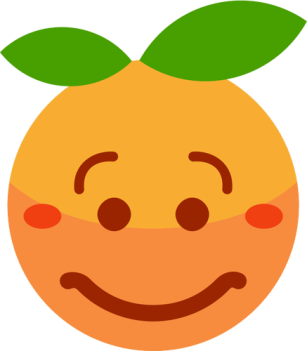 Kannst du Klavier spielen? 	     Machst du Interview? 	     Hast du Lust?			     C R TC 1. tedy1. tedy1. tedy2. nebo2. nebo2. nebo3. vpravo3. vpravo3. vpravo4. salát4. salát4. salát5. tabule5. tabule5. tabule6. učitel6. učitel6. učitel7. volat7. volat7. volat8. milý8. milý8. milý9. zvíře9. zvíře9. zvíře10. správně10. správně10. správně11. jít11. jít11. jít12. devatenáct12. devatenáct12. devatenáct13. zápor ne u sloves13. zápor ne u sloves13. zápor ne u sloves